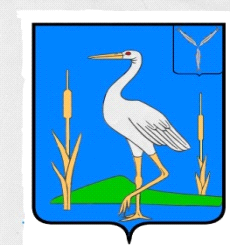 АДМИНИСТРАЦИЯ БОЛЬШЕКАРАЙСКОГО МУНИЦИПАЛЬНОГО ОБРАЗОВАНИЯРОМАНОВСКОГО МУНИЦИПАЛЬНОГО РАЙОНАСАРАТОВСКОЙ ОБЛАСТИПОСТАНОВЛЕНИЕ №23от  29.03.2024 года                                        c. Большой КарайО внесении изменений в постановление №23 от 21.05.2021г. «Об утверждении административного регламентапредоставления муниципальной услуги«Выдача решения о присвоении, изменении или аннулировании адреса объекту адресации»На основании информации прокуратуры от 25.03.2024 г., руководствуясь Федеральным законом от 06.10.2003 г. №131-ФЗ «Об общих принципах организации местного самоуправления в Российской Федерации», Федеральным законом от 27 июля 2010 года №210-ФЗ «Об организации предоставления государственных и муниципальных услуг», Постановлением Правительства Российской Федерации от 05.02.2024 г. №124 «О внесении изменений в постановление Правительства Российской Федерации от 19.11.2014 г. №1221»,Уставом Большекарайского  муниципального образования Романовского муниципального района Саратовской области, администрация Большекарайского муниципального образования Романовского муниципального района Саратовской областиПОСТАНОВЛЯЕТ:1. Внести в постановление от 21.05.2021г. г. №23 «Об утверждении административного регламента предоставления  муниципальной услуги «Выдача решения о присвоении, изменении или аннулировании адреса объекту адресации» (с изм. от 03.03.2022 года №11,от 24.03.2022г.№16, от 21.12.2022 года № 60,от 07.04.2023г. №12),следующие изменения:- абзац 3 подпункта в) пункта 2.2.1. раздела II «Стандарт предоставления муниципальной услуги» изложить в новой редакции:«При присвоении адресов зданиям (строениям), сооружениям, в том числе строительство которых не завершено, номерная часть таких адресов должна соответствовать номерной части адресов земельных участков, в границах которых расположены соответствующие здания (строения), сооружения»;- подпункты а), б) в) пункта 2.2.2. раздела II «Стандарт предоставления муниципальной услуги» изложить в новой редакции:«2.2.2. Аннулирование адреса объекта адресации осуществляется в случаях:а) прекращения существования объекта адресации и (или) снятия с государственного кадастрового учета объекта недвижимости, являющегося объектом адресации;б) исключения из Единого государственного реестра недвижимости указанных в части 7 статьи 72 Федерального закона «О государственной регистрации недвижимости» сведений об объекте недвижимости, являющемся объектом адресации;в) присвоения объекту адресации нового адреса.»;- пункт 3.5. раздела III. «Состав, последовательность и сроки выполнения административных процедур, требования к порядку их выполнения»изложить в новой редакции:«3.5. Основанием для начала исполнения административной процедуры является оформленный и согласованный проект решения (постановления, распоряжения) о присвоении, изменении или аннулировании адреса объекту адресации или оформленный и согласованный проект решения об отказе в присвоении, изменении или аннулировании адреса объекту адресации.Оформленный и согласованный проект решения (постановления, распоряжения) о присвоении, изменении или аннулировании адреса объекту адресации или оформленный и согласованный проект решения об отказе в присвоении, изменении или аннулировании адреса объекту адресации представляется на рассмотрение и подпись руководителю подразделения, а в его отсутствие - лицу, его замещающему.Подписанное решение (постановление, распоряжение) о присвоении, изменении или аннулировании адреса объекту адресации или решения об отказе в присвоении, изменении или аннулировании адреса объекту адресации является принятым решением.Принятие решения о присвоении объекту адресации адреса или аннулировании его адреса, решения об отказе в присвоении объекту адресации адреса или аннулировании его адреса, а также размещение соответствующих сведений об адресе объекта адресации в государственном адресном реестре осуществляются уполномоченным органом:а) в случае подачи заявления на бумажном носителе - в срок не более 10 рабочих дней со дня поступления заявления;б) в случае подачи заявления в форме электронного документа - в срок не более 5 рабочих дней со дня поступления заявления.Решение о присвоении объекту адресации адреса или аннулировании его адреса с приложением выписки из государственного адресного реестра об адресе объекта адресации или уведомления об отсутствии сведений в государственном адресном реестре, а также решение об отказе в таком присвоении или аннулировании адреса направляются заявителю (представителю заявителя)».     2.Обнародовать настоящее постановление в установленном порядке.     3. Контроль за исполнением настоящего постановления оставляю за собой.    Глава Большекарайского   муниципального образования                                     Н.В.Соловьева